				Translation experience: 23 years            Top specialized translation fields: BUSINESS, commerce, e-commerce, business management, business reports, business presentations, project presentations, case studiesMEDICAL: clinical trials, clinical research studies, medical devices, user manuals for medical devices, APPs for medical devicesLEGAL, business contracts, GDPR, cookie policy, privacy policy, user agreementsCORPORATE DOCUMENTS, various corporate policies and documents,IT, printers, copiers, printing technologies), various software programs and apps, UIs, GUIs TECHNICAL, user manuals, operating manuals, maintenance manuals, mechanical engineer.consumer electronics, consumer electronic devices, multimedia, etc.AGRICULTURE, agricultural production, organic farmingsoftware and APP translationMOBILE PHONE INDUSTRY (translation of user manuals including GUIs, Uis)MARKETING, product catalogues, web pages, e-marketing, SEO, marketing brochures, marketing presentations FINANCE, corporate financing, public finances, financial reports, annual financial statements, financial management, investment studies, feasibilty studies, securities, stock exchangeECONOMICS , macroeonomic policies, economics theory, economics in generalSAFETY AT WORK, occupational safety, personal protective equipment (PPE), work safety protocols, workplace risk assesments, product testing reports, technical approvals, quality assurance certificates, safety data sheets	Other strong translation fields: PHARMACEUTICAL industry and products, machines for production of pharmaceutical packagingEU (EU regulations, funding programmes, EU grants) tourism & travel, steel industry, steel structures, thermal insulating steel sheet roof and wall panels, construction business, interior decorating: dry works, suspended ceilings, raised floors etc, ecology, sustainable growth, renewable energy resources, environmental issues, sustainable productionfood / food processing industry, food product labels, nutrition, diet programs, culinary and gastronomyPERSONAL INFORMATIONVLADIMIR TRKOVNIK Stara cesta 18, 10434 Strmec, Zagreb County, Croatia 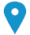  + 385 95 4502 881       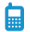  vladimir.trkovnik@gmail.com 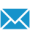  self-employed freelance translator at Preserved Time Ltd, Croatia 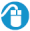  skype: vladimir.trkovnik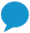 TranslatorsCafe profile: https://www.translatorscafe.com/cafe/member264711.htmProz.com profile: http://www.proz.com/profile/1898441ProZ Certified PRO in English to CroatianLinkedin profile: https://www.linkedin.com/in/vladimir-trkovnik-3676a278Date of birth: 12/22/1968 | Nationality: native CroatianLanguage pairs: English (US and UK) – Croatian, Italian (Italy) – Croatian, German (Germany) – Croatian The most significant translation projects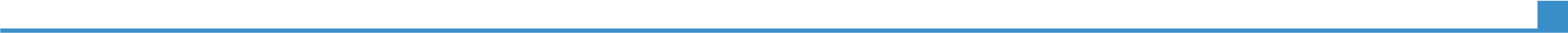      October 2023, the client: STUDIOLINGUE2000, Italy     Project description: Italian to Croatian translation, installation, operational     and maintenance manual for the range of asynchronous three-phase motors     Fields:  TECHNICAL, ASYNCHRONOUS THREE-PHASE MOTORS,     USER MANUALS, OPERATING MANUALS     Project volume:  7,000 words          September 2023, the client: ADH Avrasya Translation, Turkey,     Project description: German to Croatian translation, user, maintenance and      operating manuals for the range of gas condensing boilers          Fields: TECHNICAL, INDOOR CLIMATE CONTROL SOLUTIONS / SYSTEMS,     IT, SOFTWARE, UIs, GUIs, GAS CONDENSING BOILERS,  USER MANUALS,     OPERATING MANUALS     Project volume: 15,000 words     September 2023, the client: STUDIOLINGUE2000, Italy,     Project description: English and Italian to Croatian translation, user, maintenance     and operating manuals for the range of centrifugal pumps for liquefied gases     Fields:  TECHNICAL, OIL AND GAS INDUSTRY, PUMPS, CENTRIFUGAL PUMPS     UIs, GUIs, USER MANUALS, OPERATING MANUALS     Project volume: 18,000 words     July 2023, the client: Villam Language Services, Hungary              Project description: English to Croatian translation,  installation / maint. / oper.manuals     for the range of products – multisystem pipe installation systems, technical solutions for     standard internal heating and drinking water systems     end client: one of the leading European producers of the above installation systems     Fields: TECHNICAL, HEATING / COOLING / DRINKING WATER SYSTEMS / SOLUTIONS              Project volume:  5,000 words     May 2023, the client: Argo Translation, USA     Project description: English to Croatian proofreading, package inserts and safety data     sheets for the range of psychiatry assay kits, instructions how to calibrate psych. assay kits.     Fields: MEDICAL, PSYCHIATRY, PSYCHIATRY ASSAY KITS, SAFETY DATA SHEETS     Project volume:  21,000 words     April 2023, the client: Villam Language Services, Hungary              Project description: English to Croatian translation, installation / maint. / oper.manuals     for the range of products – solutions for floor and wall heating / cooling systems at     home, office, public utlity facilities, as well as football pitches, solutions for pipe water     distribution installations, heating installations              end client: one of the leading European producers of the above installation systems              Fields: TECHNICAL, HEATING / COOLING SYSTEMS / SOLUTIONS,               SOLAR HEATING SYSTEMS / INSTALLATIONS, PIPING INSTALLATION SYSTEMS,              PIPELINES, PIPES AND FITTINGS, USER, OPERATING AND MAINT. MANUALS              Project volume:   10,000 words     March 2023, the client: Iolar, Slovenia     Project description: Italian to Croatian translation, instruction manual for     the medical device – elastomeric pump     Fields: MEDICAL, HEALTHCARE, MEDICAL DEVICES, ELASTOM. AND INFUS. PUMPS     Project volume: 3,500 words      March 2023, the client: ADH Avrasya Translation, Turkey     Project description: German to Croatian translation, user and operating manuals for     various indoor climate and water heating systems control modules.     Fields: TECHNICAL, INDOOR CLIMATE CONTROL SOLUTIONS / SYSTEMS,     IT, SOFTWARE, UIs, GUIs, USER MANUALS, OPERATING MANUALS     Project volume: 25,000 words     February 2023, the client: STUDIOLINGUE2000, Italy,     Project description: Italian to Croatian translation, installation, operation and     maintenance manual for globe valves     Fields: TECHNICAL, VALVES, GLOBE VALVES, USER MANUAL, OPERAT. MANUAL     Project volume: 5,000 words     February 2023, the client: Dema Solutions, Italy     Project description: Italian to Croatian translation, installation, operation and     maintenance manual for gas water heater     Fields:  TECHNICAL, GAS WATER HEATERS, USER / OPER./ MAINTEN. MANUALS     Project volume:  5,500 words      January 2023, the client: Dema Solutions, Italy     Project description: German to Croatian translation, instruction manuals with technical     specification for the range of implantable pacemakers used for various types of cardiac     therapies     Fields: MEDICAL, HEALTHCARE, MEDICAL DEVICES, PACEMAKERS, MANUALS     Project volume: 5,500 words     November - December 2022, the client: Villam Language Services, Hungary              Project description: English to Croatian translation, installation and operart. manuals              for the range of products – complete multipurpose installation systems consisting of state of              the art mutually complementary solutions for pipe water distribution installations, heating              installations, as well as various technological and fire extinguishing installations.              “Guidebook for designers, installers and construction site inspectors”.              end client: one of the leading European producers of the above installation system              Fields: TECHNICAL, PIPING INSTALLATION SYSTEMS, PIPELINES, PIPES AND              FITTINGS, PIPE CONNECTION TECHNOLOGIES, INSTALLATION MANUALS              Project volume:  53,000 words     October 2022, the client: PoliLingua Ltd, UK              Project description: German to Croatian translation, general safety instructions for              construction site workers of the company              end client: the leading company providing industrial plant engineering solutions              Fields: TECHNICAL, OCCUPATIONAL SAFETY, OCCUPATIONAL SAFETY AT              CONSTRUCTION SITES, INDUSTRIAL PLANT ENGINEERING              Project volume:  5,000 words14)         September 2022, ongoing English and German to Croatian freelance transl. coop.               the client: leading technology partner of the global aerospace industry, producer of               primary and secondary aircraft structures and components and cabin interior parts               Project description: German to Croatian translation of the document              “Fertigungsbegleitende Qualitaetspruefung im SAP” (Quality inspection during the production               Process in SAP)                Fields: TECHNICAL, IT, SOFTWARE, UIs / GUIs, SAP, QUALITY CONTROL IN               PRODUCTION, CIVIL AVIATION SECTOR, AEROSPACE INDUSTRY, AIRCRAFT               COMPONENTS               Project volume: 20,000 words 15)         July 2022, the client: Dema Solutions, Italy                Project description: German to Croatian translation of the Operational / Maintenance /                Occupational Health and Safety Manual for wind energy plant including software for                integrated fire alarm and fire extinguishing system                Fields: TECHNICAL, IT, SOFTWARE, UIs / GUIs, WIND ENERGY PLANTS, FIRE ALARM                SYSTEMS                Project volume: 35,000 words 16)         June 2022, the client: Dema Solutions, Italy                Project description: English to Croatian translation of the software for remote cardiac                monitoring system, implanted cardiovascular device detecting and alerting physicians about                relevant changes of patient cardiac health and of the status of the implanted cardiovascular                device                Fields: MEDICAL,  IT, SOFTWARE, USER MANUAL, UIs/ /GUIs, MEDICAL DEVICES,                HEALTHCARE                Project volume:  150,000 words  17)         May 2022, the client: Argo Translation, USA                Project description: English to Croatian translation of the manual for the series of electric                cargo bikes                Field: TECHNICAL, ELECTRIC BIKES                Project volume:  16,000 words  18)         January 2022 – April 2022,  the client: Dema Solutions, Italy                 Project description: German to Croatian translation of the various internal trainings for                   various business processes for the employees of one of the leading retail companies                 Fields:  EDUCATION, COMPANY INTERNAL TRAININGS, RETAIL SECTOR                 TRAININGS OF EMPLOYEES FOR INTERNAL BUSINESS PROCESSES                 Project volume: 75,000 words  19)         September – December 2021, the client: Dema Solutions, Italy                 Project description: English to Croatian translation of the various internal trainings for                   various business processes for the employees of one of the leading retail companies                 Fields:  EDUCATION, COMPANY INTERNAL TRAININGS, RETAIL SECTOR                TRAININGS OF EMPLOYEES FOR INTERNAL BUSINESS PROCESSES                 Project volume: 25,000 words  20)          November 2021, the client: Presto Translation Center, Czech Republic                 Project description: English to Croatian translation of the company product catalogue -                 presentation and features of wear protection linings for plant components and pipe systems                 of one of the leading producers of such products in the world,                 wear and abrasion resisting materials such as fused-cast basalt, oxide ceramics and other                 Field: TECHNICAL, PRODUCT CATALOG, PIPES, WEAR PROTECTION LININGS               Project volume: 10,000 words   21)         October 2021, the client: DEGA-Translations, Bulgaria                 Project description: English and Italian to Croatian translation of the company                 documentation participating in the public tender for procurement of goods and services                 Field: TECHNICAL, TENDER BIDDING DOCUMENTATION, CIVIL AVIATION SECTOR                  Project volume: 25,000 words22)            September 2021, the client: Impact Language Solutions Kft., Hungary                 Project description: English-Croatian translation of the document related to               sustainable investments in securities and derivatives and sustainable investment               funds.               Fields: FINANCE, INVESTMENT FUNDS, SUSTAINABLE INVESTMENTS               Project volume: 6,300 words23)            July 2021, the client: Argo Translation, USA       Project description: English-Croatian translation of a technical manual titled                "Coupling Installation Manual"      Field: TECHNICAL, AUTOMOTIVE, MANUAL, MECHANICAL ENGINEERING,                COUPLINGS AND HUBS               Project volume: 10,500 words24)          July 2021, the client: Uebersetzungsdienste Peter Štrbak, Slovakia                 Project description: German-Croatian translation of an application for managing and                 control of card-based payments on retail locations                 Fields:  BUSINESS, FINANCE, IT, SMART CARD PAYMENT APPLICATION                 Project volume: 5,000 words25)            June 2021, the client: Presto Translation Center, Czech Republic                 Project description: English / German to Croatian translation of feature descriptions,                  UIs, GUIs for the application controlling production process, operation of machines involved                 In production process, Machine User / Operater Management, measuring operater time and                 efficiency and other options and features                 Field: TECHNICAL, IT, APPLICATION FOR PRODUCTION CONTROL                 Project volume: 16,000 words26)            May 2021, the client : Presto Translation Center, Czech Republic                 Project description: English-Croatian translation of feature descriptions, UIs, GUIs and                 user manuals of various mobile phone models from the range of products of one of the                 leading mobile phone producers in the world                 Fields:  TECHNICAL, IT, UIs/ GUIs., MOBILE PHONES, MANUALS                 Project volume: 16,000 words27)           April 2021, the client: Andiamo! Language Services Ltd, UK                 Project description: English-Croatian translation / proofreading of the documents related                 to the line of advanced prosthetic technology products and orthotic devices.                 Fields: MEDICAL, MANUAL, MEDICAL DEVICES, HEALTHCARE, ORTHOTIC DEVICES                         Project volume: 35,000 words28)            March 2021, the client: Presto Translation Center, Czech Republic                 Project description: English-Croatian translation of the range of products (medical                 devices) designed to meet lifting and moving requirements across the full spectrum of                 healthcare environments.                 Ceiling hoist systems used to lift and move patients, mobile lifters for the same purpose                 Where use of ceiling hoists is not appropriate, lifting slings for different patient care tasks                 and other devices for lifting and moving patients in hospitals and other medical and                 healthcare institutions.                 Fields:  MEDICAL, MANUAL., SOFTWARE, UIs / GUIs, PATIENT LIFTING MEDICAL                 DEVICES, HEALTHCARE                 Project volume:  20,000 words 29)           October 2020, the client: Presto Translation Center, Czech Republic       Project description: German-Croatian translation for cleaning and  disinfection of medical       instruments, manual, technical specification, required conditions for optimal work and good       device functioning including instructions for safe working with machinery       Fields:  MEDICAL, MANUAL, MEDICAL DEVICES, CLEANING AND DISINFECTION       DEVICES.       Project volume:  25,000 words30)           October 2019 – January 2020, the client: Intertranslations S.A., Greece       Project description: English-Croatian translation of web page, description and features of       services and products, application for PCs and mobile devices and legal content (user       agreements, GDPR regulation, buyer and seller protection programs and other) of the       leading company that provides and operates worldwide online payment system supporting       online payments for goods and services and money transfers.                 Fields:  BUSINESS, FINANCE, IT, UIs / GUIs, ONLINE PAYMENT SERVICES / MONEY                 SERVICE BUSINESS       Project volume: 150,000 words 31)          December 2018, the client: Coral Knowledge Services, India,       Project description: English-Croatian translation of the operating manuals, description of       features, technical documentation, occupational safety and safe working protocols,       maintenance manuals and other technical documentation for a product line of hydraulic       crawler excavators of one of the leading producers of these types of machinery in the world                 Fields: TECHNICAL, MECHANICAL ENGINEERING, manuals for hydraulic crawler       excavators, dozers and similar construction machinery       Project volume: 50,000 words 32)          November 2018, the client: Intellex Translation & Localization, Russian Federation,       Project description: Croatian-English translation of various banking documents related to       banking products, business reports, loan terms overview, terms and conditions of       conversion of loans in Swiss francs to Euros, etc. for one of the leading European banks       Field: BANKING       Project volume: 16,000 words 33)          April 2018, the client: Glim Services Linguistiques, France,        Project description: English-Croatian translation of the user manual, technical       documentation and software / mobile application for a medical device designed for ECG       recordings       Fields:  MEDICAL, USER MANUAL, MEDICAL DEVICES, IT, medical / health       applications /  software                 Project volume: 20,000 words 34)          December 2017, the client PoliLingua Ltd,, UK       Project description: English-Croatian translation of operating manuals and technical       documentation for the line of professional food preparing machines (mixers, blenders, etc).       Fields:  FOOD, FOOD PROCESSING MACHINES AND DEVICES (prof. mixers, blenders,       etc.)       Project volume: 25,000 words 35)          August 2017,  the client: Uebersetzungsdienste Peter Štrbak, Slovakia       Project description: German – Croatian translation of series of documents related to the       field  of occupational safety, work in a safe manner, working with machines and equipment       in a safe manner, protective personal equipment (PPE), procedures for safe work at heights,                 etc.       Fields: TECHNICAL, PPE, SAFETY AT WORK, OCCUPATIONAL SAFETY, SAFE WORK       WITH MACHINERY       Project volume: 10,000 words 36)         June 2012 – December 2012, the clients: Public Open University Zagreb and EBCL                International Center Wien, Austria, www.ebcl.eu and www.pouz.hr      Project description: English – Croatian translation of the educational business curriculum      verified by the European Commission and internationally accepted business management      educational program EBCL – European Business Competence Licence (EBCL)      Fields / education program modules:  financial accounting, financial statements, business      indicators, cost accounting, commercial law, investment.analysis, project management, cost      analysis, business management, making business plan, marketing and sales        Fields: EDUCATION, BUSINESS MANAGEMENT, eLEARNING, marketing and financial      management education and other business competencies and business skills,      entrepreneurial learning and training                Project volume: 100,000 words.    37)        June 2016 – September 2016, the client: Emilia Center Traduzioni, Italy, end client: one                of the leading producers of the machines producing blisters, tablets, capsules and                other types of packaging for pharmaceutical industry in the world                Project description: Italian / English to Croatian translation of operating and user                manuals, technical specifications, maintenance manuals and other technical documentation                related to line of machines producing blisters, capsules and other type of packaging for                pharmaceutica industry                Project volume:  135,000 words                Field: TECHNICAL, MACHINERY, MECHANICAL ENGINEERING, PHARMACEUTICAL                PACKAGING INDUSTRY     38)        September 2015 – ongoing business cooperation, the client: Radman s Drink GmbH,A                Austria, www. radmansdrink.at,                 Project description: German / English – Croatian translations of business contracts,              business / financial reports, marketing presentations, company catalogues, web              content, product testing and certificates of quality, declarations and other company              documents (German-Croatian, English-Croatian)               Field: ENERGY DRINK AND SODA DRINK INDUSTRY  39)        Since April 2014, self-employed freelance translator at company PRESERVED TIME         Project description:  translation of all kinds of sales, business, finance, tourism and         marketing related documents, business contracts, financial reports and other         topics (working languages: English, Croatian, German and Italian  40)        1997 – September 2013,  employed in company Eurotrade d.o.o., Rovinj, Croatia               www.eurotrade.hr;/en                 ACTIVITIES: besides working on many middle and top management sales and               marketing positions, I was also working as in-house English-Croatian-English and               Italian-Croatian translator (business contracts, financial statements, business and               financ.reports,, marketing brochures, international business correspondence,prod.catalogs               Field: IT INDUSTRY (printers, laptops, videoprojectors, scanners, copiers, ink jet and               toner cartridges, office, artistic and drawing papers, office supplies               The company Eurotrade is certified Croatian distributer for HP, Epson, Lexmark,               Toshiba, Uni-Ball Japan, Fabriano Italy, Konica-Minolta and other world famous               brands.EDUCATION AND TRAINING2006, Kuratorium Wirtschaftskompetenz fuer Europe (KWE), European Business Competence Licence (EBCL) – www.ebcl.eu1988 – 1993, University of Rijeka, Croatia, Faculty of Economics, degree Master of Economics in international business and commerce1987 – Joliet West High School Diploma, Illinois, USA                          Mother tongue(s)CroatianCroatianCroatianCroatianCroatianOther language(s)UNDERSTANDING UNDERSTANDING SPEAKING SPEAKING WRITING Other language(s)Listening Reading Spoken interaction Spoken production Writing skillsEnglishItalianGermanEnglish language certificates:CAMBRIDGE ENGLISH Council of Europe LEVEL C1 Certificate,Ref.no.: 146HR0028062, Certif.no: 0045525420,Date of issue: 25/07/2014English language certificates:CAMBRIDGE ENGLISH Council of Europe LEVEL C1 Certificate,Ref.no.: 146HR0028062, Certif.no: 0045525420,Date of issue: 25/07/2014English language certificates:CAMBRIDGE ENGLISH Council of Europe LEVEL C1 Certificate,Ref.no.: 146HR0028062, Certif.no: 0045525420,Date of issue: 25/07/2014English language certificates:CAMBRIDGE ENGLISH Council of Europe LEVEL C1 Certificate,Ref.no.: 146HR0028062, Certif.no: 0045525420,Date of issue: 25/07/2014English language certificates:CAMBRIDGE ENGLISH Council of Europe LEVEL C1 Certificate,Ref.no.: 146HR0028062, Certif.no: 0045525420,Date of issue: 25/07/2014University of Cambridge, Certificate in Business English, LEVEL VANTAGE,  Ref.no.: 04CHR0024026, Certificate number: 0012913970,Date of issue: 05/02/2005University of Cambridge, Certificate in Business English, LEVEL VANTAGE,  Ref.no.: 04CHR0024026, Certificate number: 0012913970,Date of issue: 05/02/2005University of Cambridge, Certificate in Business English, LEVEL VANTAGE,  Ref.no.: 04CHR0024026, Certificate number: 0012913970,Date of issue: 05/02/2005University of Cambridge, Certificate in Business English, LEVEL VANTAGE,  Ref.no.: 04CHR0024026, Certificate number: 0012913970,Date of issue: 05/02/2005University of Cambridge, Certificate in Business English, LEVEL VANTAGE,  Ref.no.: 04CHR0024026, Certificate number: 0012913970,Date of issue: 05/02/2005SOFTWARE AND CAT TOOLSSOFTWARE AND CAT TOOLSSOFTWARE AND CAT TOOLSSOFTWARE AND CAT TOOLSSOFTWARE AND CAT TOOLSWord,  Excel, PowerpointWord,  Excel, PowerpointWord,  Excel, PowerpointWindows 10Windows 10CAT tools: Phrase (ex Memsource), Smartling, Smartcat,  Matecat, Wordbee, XTMCAT tools: Phrase (ex Memsource), Smartling, Smartcat,  Matecat, Wordbee, XTMCAT tools: Phrase (ex Memsource), Smartling, Smartcat,  Matecat, Wordbee, XTMCAT tools: Phrase (ex Memsource), Smartling, Smartcat,  Matecat, Wordbee, XTMCAT tools: Phrase (ex Memsource), Smartling, Smartcat,  Matecat, Wordbee, XTM